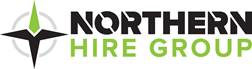 Lawn Dethatcher Pre-Operational ChecksTo be undertaken by the operator each day before first use:Engine and hydraulic oil levels.Tyre inflation pressures and general condition of tyres.  Wheel nut tension.Inspect all components to ensurethey are attached securely.Hydraulic oil, engine oil or fuel leakage (look for fresh oil stains on ground) and for pipes and hoses to be secured to prevent damage.Inspect moving parts for firm attachment & sufficient lubrication. Grease/oil pivot points and moving parts where applicable.Chassis – check for visible damage. Condition and tension of chains and sprockets (if applicable)Fuel level.Exhaust for damage/holes that may contribute to excessive noise.Wheel drive motor assemblies & all controls, linkages and cables to be free from damage and operate smoothly and freely (eg. Engine speed, forward/reverse, luffing and slewing, steering controls).Travel brakes are operational.Visually check stress areas such as hooks, chains, pivots, tracks for signs of cracking & fatigue.Routine inspections should be carried out at no greater than 3 monthly frequency.  Inspections should be more frequent for equipment operating in a continuous daily manner or under harsh conditions.Notes: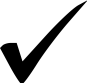 